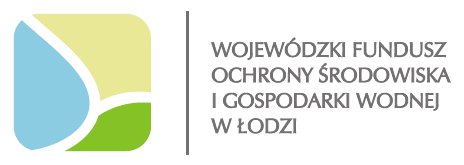 ____________________________________________________________________________________________________Znak postępowania: ZP.01.2022Załącznik nr 2 do SWZWzór formularza ofertowegoDANE DOTYCZĄCE ZAMAWIAJĄCEGO:Miejskie Przedsiębiorstwo Komunikacyjne Sp. z o.o. z siedzibą w Opocznie wpisane do Rejestru Przedsiębiorców Krajowego Rejestru Sądowego KRS pod 
Nr 0000034156, kapitał zakładowy: 2 083 000,00 zł,  zwane dalej „Zamawiającym”ul. Przemysłowa 2, 26-300 Opoczno,  województwo łódzkie  NIP: 7680002437  REGON: 5905169791.2.NUMER TELEFONUNr telefonu: +48  887 237 237 1.3.ADRES POCZTY ELEKTRONICZNEJPoczta elektroniczna [e-mail]: przetargimpkopoczno@gmail.com 1.4.ADRES STRONY INTERNETOWEJ PROWADZONEGO POSTĘPOWANIAStrona internetowa prowadzonego postępowania, na której udostępniane będą zmiany 
i wyjaśnienia treści SWZ oraz inne dokumenty zamówienia bezpośrednio związane 
z postępowaniem o udzielenie zamówienia [URL]:  http://www.mpk.opoczno.plSKRZYNKA EPUAP: / MPKOpoczno/SkrytkaESP1.5.CZAS URZĘDOWANIAPoniedziałek - Piątek od 7.00 do 15.00z wyłączeniem dni ustawowo wolnych od pracy.B. DANE WYKONAWCY/WYKONAWCÓW.Osoba upoważniona do reprezentacji Wykonawcy/-ów i podpisująca ofertę:…………………………………………..………………………………………………………………………………………………..……………….......Nazwa albo imię i nazwisko Wykonawcy:…………………………………………..…………………………….……………………………………………………………………………………........…………………………………………..……………………………………………………………………….…………………………………………........Siedziba albo miejsce zamieszkania i adres Wykonawcy:…………………………………………..………………………………………………………..………………………………………………….........Województwo: ………………………………………………………………………………………………………………………………………NIP …………………………………..………………..………, REGON...................................................................................................................Dane teleadresowe, na które należy przekazywać korespondencję związaną 
z niniejszym postępowaniem: e-mail:…….………………….…..……………………………………..….……………….……………………..………………………………….Zamawiający przekazuje dokumenty, oświadczenia i wnioski w trakcie trwania postępowania na ww. adres poczty elektronicznej wykonawcy, na co wykonawca wyraża zgodę. Wykonawca niniejszym zobowiązuje się do utrzymania jego funkcjonalności przez czas trwania postępowania. O zmianie adresu poczty elektronicznej do przekazywania korespondencji związanej z danym postępowaniem wykonawca niezwłocznie zawiadamia zamawiającego składając oświadczenie osób uprawnionych do reprezentacji wykonawcy.  Domniemywa się, że dokumenty, oświadczenia i wnioski przekazane na adres poczty elektronicznej wskazany  w formularzu ofertowym zostały doręczone skutecznie a wykonawca zapoznał się z ich treścią.adres Elektronicznej Skrzynki Podawczej Wykonawcy znajdującej się na platformie ePUAP:  ….……………………………………………………………………………………….………….……………Adres do korespondencji pisemnej, w sprawach, w których może ona być tej formie prowadzona (jeżeli inny niż adres siedziby):…………………………………………..………………………………………………………………………..…………………………………………........Osoba odpowiedzialna za kontakty z Zamawiającym: …………………………………………..…………………………………………………………………………………..……………………………….......telefon ………………………………………………………………………………………………………………………..……………………….………C. OFEROWANY PRZEDMIOT ZAMÓWIENIA:W związku z ogłoszeniem postępowania o udzielenie zamówienia publicznego prowadzonego w trybie przetargu nieograniczonego na realizację zadania p.n. :,,Zakup pięciu autobusów zasilanych gazem CNG 
- ramach realizacji zadania p.n. „Zakup pięciu busów zasilanych gazem CNG”oraz kompletnego systemu tankowania CNG opartego o cztery  bezolejowe  kompresory”Oferuję/oferujemy* dostawę autobusów zgodnie ze szczegółowym opisem przedmiotu zamówienia:marka …………………………………………………...…………, typ…………………………………………………………..………..,nazwa handlowa ……………………………..……………….za łączną cenę ryczałtową:brutto ........................................................... zł (łącznie za 5 autobusów zasilanych gazem CNG)słownie:…………………………………………………………………………………………………………………………..w tym podatek VAT stawka ……………%Długość okresu gwarancji na autobusy (gwarancja całopojazdowa)wynosi …………………  miesięcyUwaga: Wpisać (długość okresu gwarancji w przedziale od 36 miesięcy (minimalny) 
                     do 60 miesięcy ( maksymalny))    Zgodnie z Rozdziałem 19 SWZ ( kryterium punktowane) MOC SILNIKA wynosi  …………………………………….                                               (Wpisać deklarowaną moc silnika)o mocy od 90 kW do 105 kW o mocy od 106 kW do 120 kWo mocy od 121 kW do 140 kW        Zgodnie z Rozdziałem 19 SWZ ( kryterium punktowane) D. OŚWIADCZENIE DOTYCZĄCE POSTANOWIEŃ TREŚCI SWZ.Oświadczam/y, że powyższa cena zawiera wszystkie koszty, jakie ponosi Zamawiający 
w przypadku wyboru niniejszej oferty na zasadach wynikających z umowy.Oświadczam/y, że zapoznałem/liśmy się z wymaganiami Zamawiającego, dotyczącymi przedmiotu zamówienia zamieszczonymi w SWZ wraz z załącznikami i nie wnoszę/wnosimy do nich żadnych zastrzeżeń.Oświadczam/y, że uważam/y się za związanych niniejszą ofertą przez okres wskazany w SWZ. Oświadczam/y, że zrealizuję/emy zamówienie zgodnie z SWZ i Projektem umowy.Oświadczam/y, że akceptuję/emy instrukcję użytkowania mini portalu https://miniportal.uzp.gov.pl/InstrukcjaUzytkownikaSystemuMiniPortalePUAP.pdf zawierająca wiążące Wykonawcę informacje związane z korzystaniem z miniPortalu
w szczególności opis sposobu składania/zmiany/wycofania oferty w niniejszym postępowaniu.Oświadczam/y, że informacje i dokumenty zawarte w Ofercie na stronach od nr ........................do 
nr ......................... stanowią tajemnicę przedsiębiorstwa w rozumieniu przepisów o zwalczaniu nieuczciwej konkurencji i zastrzegamy, że nie mogą być one udostępniane. Informacje i dokumenty zawarte na pozostałych stronach Oferty są jawne.(W przypadku utajnienia oferty Wykonawca zobowiązany jest wykazać, iż zastrzeżone informacje stanowią tajemnicę przedsiębiorstwa w szczególności określając, w jaki sposób zostały spełnione przesłanki, o których mowa w art. 11 pkt. 2 ustawy z 16 kwietnia 1993 r. o zwalczaniu nieuczciwej konkurencji).Zobowiązujemy się dotrzymać wskazanego terminu realizacji zamówienia.Pod groźbą odpowiedzialności karnej oświadczam/y, iż wszystkie załączone do oferty dokumenty i złożone oświadczenia opisują stan faktyczny i prawny, aktualny na dzień składania ofert (art. 297 kk). Składając niniejszą ofertę, zgodnie z art. 225 ust. 1 ustawy Pzp informuję, że wybór oferty:Ni  nie będzie prowadzić do powstania obowiązku podatkowego po stronie Zamawiającego, zgodnie z przepisami o podatku od towarów i usług, który miałby obowiązek rozliczyć,B    będzie prowadzić do prowadzić do powstania u Zamawiającego obowiązku podatkowego następujących towarów/usług:…………………………………………………………………….……… - …………………………………………………………..     zł netto                                Nazwa towaru/usług                                                                             wartość bez kwoty podatku VAT*Zgodnie z art. 225 ust. 2 ustawy Pzp, Wykonawca, składając ofertę, informuje Zamawiającego,
czy wybór oferty będzie prowadzić do powstania u Zamawiającego obowiązku podatkowego, wskazując nazwę (rodzaj) towaru lub usługi, których dostawa lub świadczenie będzie prowadzić 
do jego powstania, oraz wskazując ich wartość bez kwoty podatku. Należy zaznaczyć właściwe.  Brak zaznaczenia będzie oznaczał, że wybór oferty Wykonawcy, nie będzie prowadził do powstania u Zamawiającego obowiązku podatkowego.Oświadczam/y, że wypełniłem obowiązki informacyjne przewidziane w art. 13 lub art. 14 RODO wobec osób fizycznych, od których dane osobowe bezpośrednio lub pośrednio pozyskałem w celu ubiegania się o udzielenie zamówienia publicznego w niniejszym postępowaniu**W przypadku, gdy Wykonawca nie przekazuje danych osobowych innych niż bezpośrednio jego dotyczących lub zachodzi wyłączenie stosowania obowiązku informacyjnego, stosowniedo art. 13 ust. 4 lub art. 14 ust. 5 RODO treści oświadczenia Wykonawca nie składa (usunięcie treści oświadczenia np. przez jego wykreślenie).Oświadczam/y, że w przedmiotowej dostawie udział towarów pochodzących z państw Członkowskich Unii Europejskiej, państw, z którymi Unia Europejska zawarła umowy o równym traktowaniu przedsiębiorców, lub państw, wobec których na mocy decyzji Rady stosuje się przepisy dyrektywy 2014/25/UE przekraczał 50%.    Spełnia    Nie spełnia     Zamawiający odrzuci ofertę, która nie spełnia tego wymagania.Wadiumzostało wniesione w formie................................................................................................................................................................. Wadium należy zwrócić na nr konta: w banku:     ……………………………………………….……….……………..…………………………………..………………………………...…………………                                                                         (dotyczy wadium wniesionego w pieniądzu)Oświadczenie o zwolnieniu wadium należy złożyć gwarantowi/ ubezpieczycielowi na adres:     ……………………………………………….……….……………..…………………………………………………..………………...…………………………………………………………………………………………………………………………………………..………………………………………e-mail: ……………………………………………………………………………………………………………………………………….                                                (dotyczy wadium wniesionego w innej formie niż pieniądzu)E. ZOBOWIĄZANIE W PRZYPADKU PRZYZNANIA ZAMÓWIENIA.Akceptuję proponowany przez Zamawiającego Projekt umowy, który zobowiązuję się podpisać
w miejscu i terminie wskazanym przez Zamawiającego.Osobami uprawnionymi do merytorycznej współpracy i koordynacji w wykonywaniu zadania 
ze strony Wykonawcy są:………………...…………………………………………………………………………………..…………………nr telefonu ………………….…………………………..…………………………………………………………….…………………..……………,  e-mail: …………………………………………………………………………………………………….……..……………………………………..…F. RODZAJ WYKONAWCY:?MikroprzedsiębiorstwoMałe przedsiębiorstwo          Średnie przedsiębiorstwo    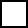 Jednoosobowa działalność gospodarcza     Osoba fizyczna nieprowadząca działalności  gospodarczejInny rodzaj                                                   (zaznacz właściwe)G. SPIS TREŚCIIntegralną część oferty stanowią następujące dokumenty:.............................................................................................................................................................................................................................................................................................................................................................................................................................................................................................................................................................................................................................................................................................................................................................................................................................................................................................................................................................................................................................................................................................................................................................................................................................................................................................................................................................................................................................................................................................................................................................................................................................................................